Arbeitsblatt №3Übung 1:Stellt das Bild mit dem Text auf den Kärtchen zusammen. Vertont diese Episode. Arbeitet in Paaren.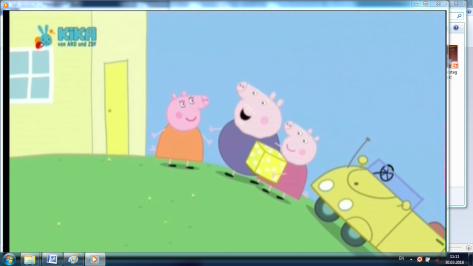 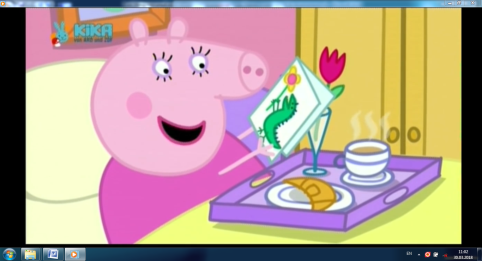 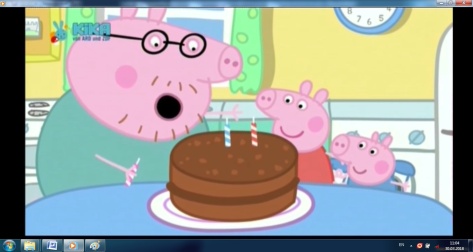 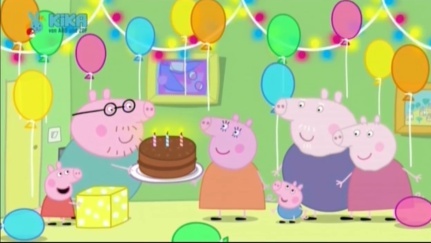 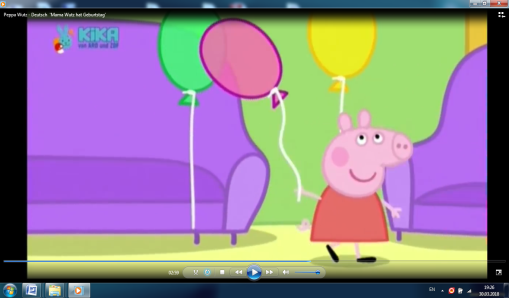 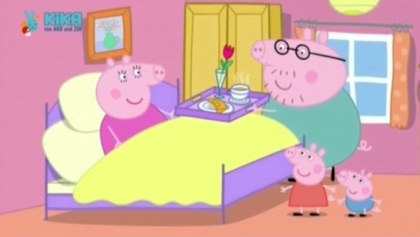 -------------------------------------------------------------------------------------------------------------------------Mama Wutz einen Kuchen.	-------------------------------------------------------------------------------------------------------------------